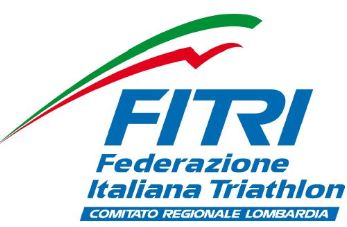 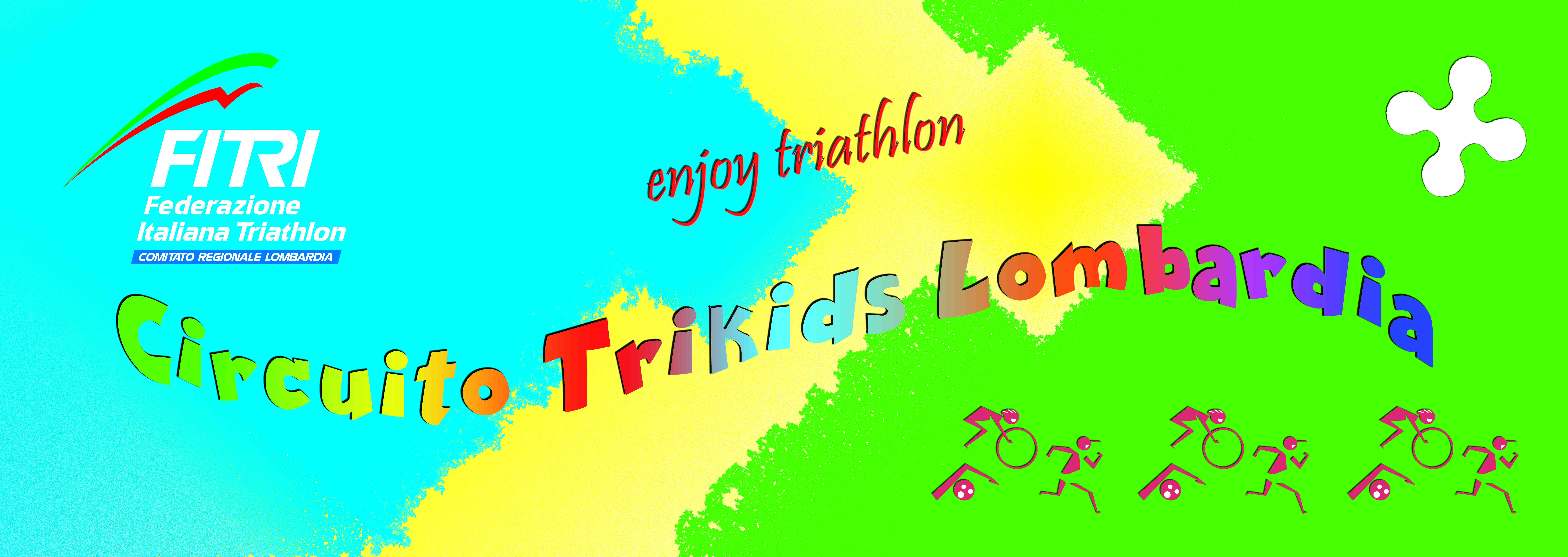 PROGETTO:CIRCUITO TRI-KIDS LOMBARDIA 2020Il Comitato Regionale Triathlon della Lombardia, confortato dai risultati positivi raggiunti nell’anno 2019 ed in accordo con il Programma Attività Giovanile, anche quest’anno intende organizzare un circuito regionale di gare rivolto alle categorie giovanili.Il Comitato ritiene fondamentale dare la possibilità ai giovani triathleti di confrontarsi in un numero discreto di competizioni, come logica conseguenza del lungo lavoro di preparazione invernale, ma anche in considerazione della tendenza Federale di equiparare i vari circuiti interregionali, rendendoli omogenei come numero di competizioni.Per quanto sopra, il Comitato Regionale Triathlon della Lombardia ha quindi deliberato di organizzare il:CIRCUITO  TRI-KIDS  LOMBARDIAREGOLAMENTO (2020)Possono partecipare al CIRCUITO TRI-KIDS LOMBARDIA tutte le società regolarmente affiliate per l’anno in corso con sede sociale in Lombardia con un numero illimitato di atleti, regolarmente tesserati, per ogni gara e categoria. Possono partecipare alle singole gare di circuito anche società con sede sociale NON in Lombardia ma queste non concorreranno alla classifica finale sia per singolo atleta, sia per società. Per il Circuito TRI-KIDS LOMBARDIA, valgono tutte le regole enunciate nel Regolamento Tecnico vigente e quelle aggiuntive descritte nel documento “Programma Attività Giovanile 2019”, con particolare riferimento:alle regole di gara,  riguardanti il comportamento (anche dei genitori/accompagnatori nei confronti dei giudici di gara); al rapporto massimo di trasmissione ed al diametro massimo delle ruote;alle scolpiture dei copertoni delle mountain bike.In situazioni particolari e non previste, per consentire lo svolgimento delle attività, nel rispetto dei principi di sicurezza, tutela dei partecipanti e regolarità della competizione, le regole possono subire modifiche ad opera del delegato tecnico e/o Giudice Arbitro in accordo con il responsabile attività giovanile e con la commissione giovani e adattate alla situazione contingente.Si ricorda  inoltre che allo scopo di garantire la sicurezza dei giovani atleti i PERCORSI CICLISTICI, per tutte le categorie, dovranno essere CHIUSI al traffico. In via eccezionale, può essere fatta richiesta di organizzazione di gare con percorsi ciclistici aventi tratti con traffico controllato e totalmente regolato dalla Polizia Municipale o dal personale delle Forze dell’Ordine, in collaborazione con personale qualificato dell’organizzazione. Le richieste devono essere inoltrate al Presidente del Comitato Regionale Triathlon e per cc al CGN e al Responsabile Area Tecnica federale e verranno accettate solo se la particolare regolamentazione del traffico presentata sarà valutata come totalmente garante della sicurezza degli atleti. Sarà comunque facoltà del Delegato Tecnico e/o del Giudice Arbitro consentire o meno la competizione. Il circuito è riservato alle categorie:Minicuccioli (6 – 7 anni)Cuccioli (8 – 9 anni) Esordienti (10 – 11 anni)Ragazzi (12 – 13 anni)youth A (14 – 15 anni)youth B (16 – 17 anni) junior (18 – 19 anni)DISTANZE MASSIME PREVISTE DAL PROGRAMMA NAZIONALE ATTIVITA’ GIOVANILE DISTANZE CONSIGLIATE PER IL CIRCUITO TRI-KIDS LOMBARDIAIl circuito Tri-Kids Lombardia 2020 si attesta sulle seguenti gare:È prevista una graduatoria finale individuale e di squadra.CLASSIFICA INDIVIDUALEI punteggi individuali sono calcolati facendo riferimento alla tabella di seguito riportata:TABELLA PUNTIInoltre ad ogni atleta partente, ma che per infortunio od altra causa (ad eccezione della squalifica) non dovesse concludere la gara, verranno assegnati 2 punti.Per evitare di falsare la classifica generale di società, per ogni categoria, quando il numero dei partecipanti è ridotto, verrà adottato il criterio seguente per l’assegnazione dei punteggi individuali:se i partecipanti (partenti) saranno in numero ≥ 10, varranno i punteggi normali indicati nella tabella sopra riportata;se i partecipanti (partenti) saranno in numero compreso tra 6 e 9, varrà la seguente tabellase i partecipanti (partenti) saranno in numero ≤ 5, varrà la seguente tabellaAl fine di stabilire la classifica finale individuale, per ogni atleta verranno considerati i migliori 6 risultati; verranno premiati i primi tre atleti per ogni categoria.CLASSIFICA A SQUADRALa somma dei singoli punteggi individuali ottenuti di ogni atleta contribuiranno alla classifica finale di società.CONTRIBUTIIl Comitato Regionale Triathlon mette a disposizione un montepremi di 3000€  distribuito tra le prime 6 Società classificate.I criteri di suddivisione dei contributi saranno i seguenti:50% (1500 €) quota legata al numero di atleti che hanno partecipato ad almeno due gare del Circuito Tri-Kids  Lombardia.Calcolo percentuale: n° di atleti delle singole società che hanno partecipato ad almeno due gare/ somma degli atleti di tutte le società lombarde  (che hanno partecipato ad almeno due gare del circuito).[es. Società X: (35/153)x100=22,88%]  30% ( 900 €)quota legata alla partecipazione alle gare del circuito tri kids Lombardia, (minimo 5 gare). Calcolo percentuale: n° di gare a cui la società ha partecipato (minimo 5 gare) /n° di gare totali (somma delle gare delle società che hanno partecipato ad almeno 5 gare).[es. Società X: (10/52)x100=19,23%]  20% (600 €) quota legata al merito punteggio finale circuito tri kids Lombardia.Calcolo percentuale: punteggio finale della singola società/somma dei punteggi delle società lombarde.[es. Società X: (8277/20134)x100= 41,11%] Le premiazioni verranno effettuate alla festa di fine anno che, come consuetudine, viene organizzata dal Comitato Regionale Triathlon Lombardia. **********Visto il successo dell’anno precedente, il Comitato Regionale ha deliberato  l’organizzazione del “TROFEO D’INVERNO” da svolgersi in gara unica, individuando la competizione di duathlon cross di TELGATE come gara per l’assegnazione del trofeo (la stessa gara continuerà a far parte del Circuito tri-kids Lombardia).Per questo TROFEO D’INVERNO verranno premiati i primi classificati di ogni categoria. CATEGORIETRIATHLONDUATHLONAQUATHLONMINICUCCIOLI50m-500m-250m200m-500m-100m100m-50m-100mCUCCIOLI100m-1,5km-500m400m-1,5km–200m250m-100m-250mESORDIENTI200m-3km-1000m800m-3km-400m500m-250m-500mRAGAZZI300m-4km-2000m2000m-4km-1000m750m-400m-750mYOUTH A400m-10km-3000 m3.0km-10km-1,5km1.5km-750m-1.5kmYOUTH B750m-20km-5000m5km-20km-2,5km2,5km-1000m-2,5kmCATEGORIETRIATHLONDUATHLONAQUATHLONMINICUCCIOLI25m–250m – 100m100m – 250m – 50m50m – 25m – 50mCUCCIOLI50m-500m -250m200m-500m–100m100m-50m-100mESORDIENTI100m-1.5km-500m400m-1.5km-200m250m-100m-250mRAGAZZI200m-3km-1km800m-3km-400m500m-250m-500mJUNIOR,YOUTH A e B300m-6km-2.0km2.0km-6km-1km750m-400m-750mDATALUOGOSPECIALITA'DATALUOGOSPECIALITA'11 MARZO TELGATEDUATHLON CROSS211 APRILESTAGNO LOMBARDODUATHLON319 APRILEGRUMELLO DEL MONTETRIATHLON410 MAGGIOVAREDOTRIATHLON517 MAGGIO IDROSCALOAQUATHLON 620 GIUGNO CESATEDUATHLON75 SETTEMBRECASALPUSTERLENGOAQUATHLON813 SETTEMBRE LODITRIATHLON1°2°3°4°5°6°7°8°9°10°11°12°13°14°Dal 15° posto100908060504030201512987651°2°3°4°5°6°7°8°9°6050402015129871°2°3°4°5°403020129